МКУ «Управление по делам ГОЧС г. Рубцовска» информирует.Это важно знать!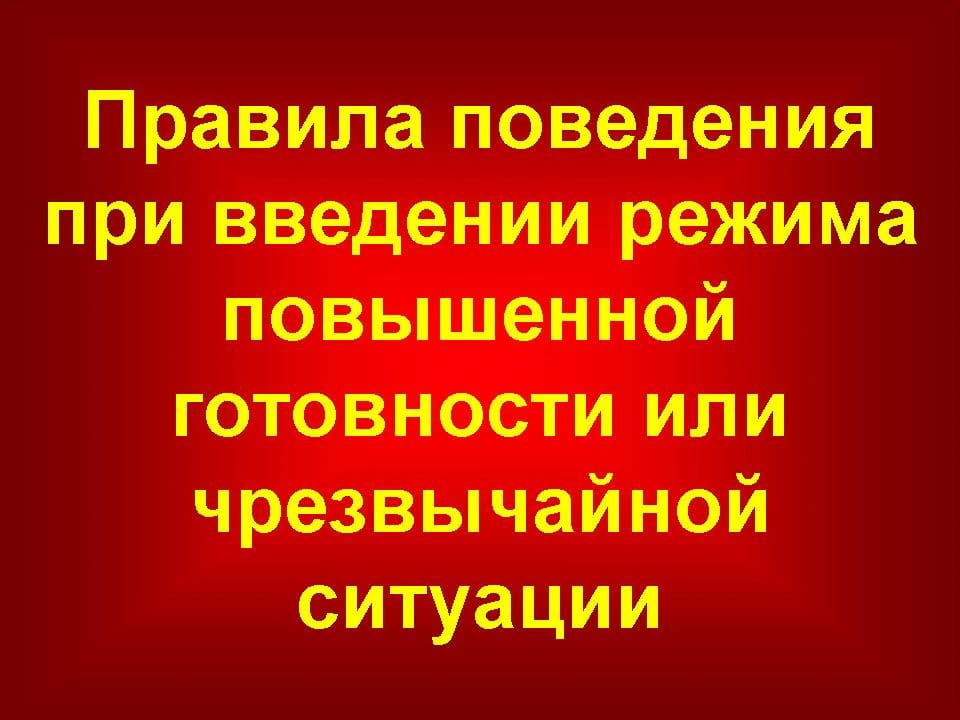 Правила поведения,обязательные для исполнения гражданами и организациями, при введении режима повышенной готовности или чрезвычайной ситуации(утверждены постановлением Правительства Российской Федерацииот 02.04.2020 № 417)1. Граждане и организации обязаны выполнять решения Правительства Российской Федерации, Правительственной комиссии по предупреждению и ликвидации чрезвычайных ситуаций и обеспечению пожарной безопасности или должностных лиц, указанных в пунктах 8 и 9 статьи 4.1 Федерального закона «О защите населения и территорий от чрезвычайных ситуаций природного и техногенного характера», направленные на принятие дополнительных мер по защите населения и территорий от чрезвычайных ситуаций.2. При получении сигнала оповещения и (или) экстренной информации об угрозе возникновения или возникновении чрезвычайной ситуации гражданам необходимо немедленно прослушать информацию об алгоритме действий при угрозе возникновения или возникновении чрезвычайной ситуации, передаваемую в рамках трансляции обязательных общедоступных телеканалов и (или) радиоканалов, либо ознакомиться с такой информацией, передаваемой коротким текстовым сообщением по сети подвижной радиотелефонной связи. При невозможности ознакомления с такой информацией гражданин должен обратиться в единую дежурно-диспетчерскую службу муниципального образования либо по единому номеру вызова экстренных оперативных служб «112».3. При введении режима повышенной готовности или чрезвычайной ситуации на территории, на которой существует угроза возникновения чрезвычайной ситуации, или в зоне чрезвычайной ситуации граждане обязаны:а) соблюдать общественный порядок, требования законодательства Российской Федерации о защите населения и территорий от чрезвычайных ситуаций, о санитарно-эпидемиологическом благополучии населения;б) выполнять законные требования (указания) руководителя ликвидации чрезвычайной ситуации, представителей экстренных оперативных служб и иных должностных лиц, осуществляющих мероприятия по предупреждению и ликвидации чрезвычайной ситуации (далее - уполномоченные должностные лица);в) при получении инструкций (указаний) от уполномоченных должностных лиц, в том числе через средства массовой информации или операторов связи, эвакуироваться с территории, на которой существует угроза возникновения чрезвычайной ситуации, или из зоны чрезвычайной ситуации и (или) использовать средства коллективной и индивидуальной защиты и другое имущество (в случае его предоставления органами исполнительной власти субъектов Российской Федерации, органами местного самоуправления и организациями), предназначенное для защиты населения от чрезвычайных ситуаций;г) при обнаружении пострадавшего (пострадавших) принимать меры по вызову уполномоченных должностных лиц и до их прибытия при отсутствии угрозы жизни и здоровью оказывать пострадавшему (пострадавшим) первую помощь;д) иметь при себе и предъявлять по требованию уполномоченных должностных лиц документ, удостоверяющий личность гражданина, а также документы (при наличии), дающие право не соблюдать требования, установленные подпунктом «в» настоящего пункта и подпунктами «б» и «в» пункта 4 настоящих Правил.4. При угрозе возникновения или возникновении чрезвычайной ситуации гражданам запрещается:а) создавать условия, препятствующие и затрудняющие действия уполномоченных должностных лиц и работников общественного транспорта;б) заходить за ограждение, обозначающее зону чрезвычайной ситуации или иную опасную зону;в) осуществлять действия, создающие угрозу собственной безопасности, жизни и здоровью;г) осуществлять действия, создающие угрозу безопасности, жизни, здоровью, санитарно-эпидемиологическому благополучию иных лиц, находящихся на территории, на которой существует угроза возникновения чрезвычайной ситуации, или в зоне чрезвычайной ситуации;д) распространять заведомо недостоверную информацию об угрозе возникновения или возникновении чрезвычайной ситуации.5. При получении сигнала оповещения и (или) экстренной информации об угрозе возникновения или возникновении чрезвычайной ситуации организации незамедлительно оповещают об этом своих работников и иных граждан, находящихся на территории организации.6. В зависимости от складывающейся обстановки на территории, на которой существует угроза возникновения чрезвычайной ситуации, или в зоне чрезвычайной ситуации и (или) от дополнительных мер по защите населения и территорий от чрезвычайных ситуаций, принимаемых Правительством Российской Федерации, Правительственной комиссией по предупреждению и ликвидации чрезвычайных ситуаций и обеспечению пожарной безопасности или должностными лицами, указанными в пунктах 8 и 9 статьи 4.1 Федерального закона «О защите населения и территорий от чрезвычайных ситуаций природного и техногенного характера», организации:а) обеспечивают проведение эвакуации с территорий организаций работников и иных граждан, находящихся на их территориях, а также оказывают содействие органам государственной власти и органам местного самоуправления в проведении эвакуационных мероприятий с территории, на которой существует угроза возникновения чрезвычайной ситуации, или из зоны чрезвычайной ситуации;б) предоставляют работникам и иным гражданам, находящимся на их территориях, имеющиеся средства коллективной и индивидуальной защиты и другое имущество, предназначенное для защиты населения от чрезвычайных ситуаций, принимают другие необходимые меры по защите от чрезвычайной ситуации работников и иных граждан, находящихся на их территориях;в) проводят мероприятия по повышению устойчивости функционирования организаций и обеспечению жизнедеятельности своих работников в чрезвычайных ситуациях;г) организуют и проводят аварийно-спасательные и другие неотложные работы на подведомственных объектах производственного и социального назначения и на прилегающих к ним территориях в соответствии с планами действий по предупреждению и ликвидации чрезвычайных ситуаций;д) приостанавливают свою деятельность, если существует угроза безопасности жизнедеятельности работников и иных граждан, находящихся на их территориях.7. Организации обязаны своевременно представлять в органы управления единой государственной системы предупреждения и ликвидации чрезвычайных ситуаций в установленном порядке информацию в области защиты населения и территорий от чрезвычайных ситуаций природного и техногенного характера.В разделах портала «Гражданская оборона», «Чрезвычайные ситуации» можно ознакомиться с памятками по правилам безопасности в различных ситуациях, оказанию помощи пострадавшим и др.